-Ciclo 2022-PROF DE EDUC PRIMARIA – BIOLOGÍA – QUÍMICA - Todos los postulantes deberán entregar la documentación y Anexo III de la Res 5886/03, en forma virtual al correo isfd36.suplencias.anexov@gmail.com y confirmar su inscripción completando el formulario en:https://docs.google.com/forms/d/e/1FAIpQLSdtaVjgg5KcXE3yG_n1C7Pn4f0WnaUpf4uDtUUxX1oE0O9PoA/viewform?usp=pp_urlPor consultas e inquietudes comunicarse a los teléfonos: 011 15 59266067 (Dirección) - 011 15 58297494 (Regencia)IMPORTANTE!!!! - CRONOGRAMA:Inscripción 5 días hábiles (del 7/6 al 13/6), completando el formulario y enviando la documentación respaldatoria junto al Anexo III y Declaración Jurada al correo indicado en el encabezado.La cobertura se realizará según lo pautado en el Anexo V de la Res 5886/03 “……el Consejo Académico Institucional determinará la prioridad de acceso para cubrir la suplencia, en función de la evaluación de títulos y antecedentes para la especialidad conforme a las pautas del Anexo II”.Profesorado de Educación Secundaria en QuímicaPráctica Docente III - 3er añoCarga Horaria: 4 módulos SUPLENTE (1 grupo de 4 módulos) - hasta 01/07/22Horario de desempeño: lunes 9:30 a 11:30 hs  y jueves 9:30 a 11:30 hs. Es condición la presentación de DECLARACIÓN JURADA DE CARGOS junto a la documentación.Perfil Docente: Profesor de QuímicaTurno: NocheAño: 3ero ContenidosLos contenidos aquí organizados, están organizados teniendo en cuenta diseños de espacios correlativos a éste (Ciencias Naturales y su enseñanza). Los contenidos seleccionados contemplan aspectos relevantes que los alumnos que ya cursan el tercer año del profesorado deben consolidar e incorporar para llevar adelante sus prácticas y a la vez le permitan con una importante fundamentación realizar un proceso de formación-investigación sobre sus propias prácticas.La cienciaModelos didácticos en la enseñanza de las Ciencias Naturales. Análisis comparativo. Concepciones de ciencia, de aprendizaje y de enseñanza escolar subyacentes en los diferentes modelos de enseñanza de las Ciencias Naturales. Características del conocimiento informal, de la ciencia escolar y de la ciencia contemporánea. Los contenidos y su relación con la concepción de Ciencias Naturales y con el proceso de aprendizaje.Organización de contenidos en cienciaCriterios de selección, organización y secuenciación de contenidos para la enseñanza de la Química en la secundaria básica con enfoque areal e interdisciplinario. La planificación y diseño de secuencias didácticas en función del contenido y del contexto. Propósitos, criterios e instrumentos de evaluación del aprendizaje de Ciencias Naturales en secundaria básica. La planificación y diseño de trabajos de investigación escolar tanto de tipo exploratorio como experimental. Planificación de clases y desarrollo de las prácticas.Práctica Docente II - 2do añoCarga Horaria: 3 módulos SUPLENTE (2 grupo de 3 módulos cada uno) - hasta 01/07/22Horario de desempeño: miércoles de 7:30 a 10:30 hs  y miércoles de 10:30 a 13:30 hs. Es condición la presentación de DECLARACIÓN JURADA DE CARGOS junto a la documentación.Perfil Docente: Profesor de QuímicaTurno: NocheAño: 2do ContenidosDiseños de Propuestas Didácticas: Reconocimiento del Currículum como Marco prescriptivo y orientador; Especificación de Expectativas de Logro; Selección y Organización de Contenidos, a partir de diferentes criterios; Selección fundamentada de técnicas, estrategias, recursos didácticos y tecnológicos; Análisis de Proyectos Curriculares Institucionales y Áulicos: Identificación de sus supuestos; Aplicación de conceptos y principios explicativos abordados en los distintos Espacios Formativos; Detección y caracterización de los Componentes de los Proyectos Curriculares Implementación de Propuestas Didácticas:Adecuación al contexto, al P.E.I. y al grupo de alumnos; Aplicación de distintas estrategias de enseñanza; Utilización de recursos didácticos; Orientación y coordinación de procesos de aprendizajes grupal e individual; Instrumentación de propuestas evaluativas; Resignificación didáctica de actividades institucionales (actos escolares, proyectos específicos de Formación Ética, acciones de extensión a la comunidad, otros Elaboración de propuestas de evaluación de los aprendizajes y de las propias prácticas) Profesorado de Educación PrimariaArte y Educación - 1er añoCarga Horaria: 2 módulos + 1 TAIN SUPLENTE - hasta 30/06/22Horario de desempeño: 1ero Aviernes de 18:20 a 20:20 + 1er sábado al mes 4 mod de 8 a 12 hs1ero Bviernes de 20:20 a 22:20 + 1er sábado al mes 4 mod de 8 a 12 hs- Es condición la presentación de DECLARACIÓN JURADA DE CARGOS junto a la documentación.Perfil Docente: Profesor de Arte - LicenciadoTurno: NocheAño: 1ero ContenidosLas artes y las ciencias humanas: • Arte, historia y filosofía: el arte primitivo, la modernidad y la postmodernidad. Movimientos y teorías en el arte. El arte y la epistemología. La Estética. La interpretación. • Arte, cultura y sociedad: el arte como un hecho social. Teorías, fines y funciones del arte. Condiciones sociales de la creación. • Arte, psicología y educación: la génesis de la experiencia estética. El desarrollo artístico en los niños/as. La percepción. Las producciones artísticas infantiles. La emoción. Las artes del tiempo y del espacio: • Música y educación musical: nacimiento y desarrollo de la experiencia musical. El canto infantil. Las grafías musicales espontáneas. Las producciones musicales en la infancia. El aprendizaje musical. • Artes visuales y educación: las artes visuales del plano: el dibujo. Las artes en el espacio: el modelado. Imagen y representación. La producción. La obra de arte: cultura visual, agentes de producción. El aprendizaje de las artes plásticas. • Danza y educación: el cuerpo y el movimiento. Las calidades del movimiento. El tiempo y el espacio. El aprendizaje de la danza. Las artes del lenguaje y las artes combinadas: • Literatura: la escritura infantil. La narratividad en la infancia. La creación literaria. El aprendizaje de la escritura. • El arte dramático: el juego dramático. La interpretación. Arte dramático y aprendizaje. • Las artes audiovisuales: las nuevas formas del arte en las artes combinadas. Arte multimedial. El trabajo multidisciplinario.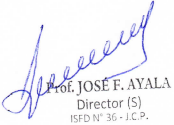 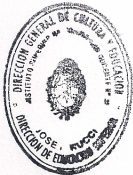 